Welcome to…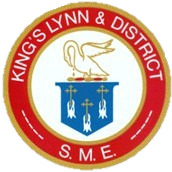  King’s Lynn and District Society of Model Engineers  Application FormMr/Mrs:………….………………………………………………………………………………………………………………………………………Address:………………………………………………………………………………………………………………………………………………………………………………………………………………………………………………………………………………………………………………...………………………………………………………………………………….…………………………….……………………………………………...…………………………………………………………………………………………………………………………………………………………….Postcode: …………………………………………………Telephone: …………………………………………………………..................... Email: …………………………………………………………………………………………………………………………………………………....Tick boxSimply fill in this application form and return it to our Membership Secretary with the correct fee.If you are paying by cheque, please make them payable to:  King’s Lynn & District Society of Model EngineersPlease return this completed form along with payment to:Mr Bill Morris,41 Beaumont Way,King’s Lynn, Norfolk, PE30 4UBIf you are joining by post, please do not send cash - cheques only!You can pay by cash or cheque in person at our club site, or at our meetings.Please ensure that you complete and bring this form with you, so that we can process your membership more easilyOnce your application has been processed, you will receive your very own membership for you to keep.Please bring your membership card with you to any meetings held in LynnsportAdult MembershipFamily MembershipConcession Membership(Over 75’s)Junior Membership£18/year£21/year£8/year£11/year